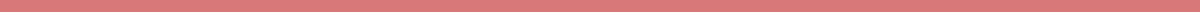 Business Profile ManagerName: Dynamic Solutions Ltd.
Position: Business Profile Manager
Location: San Francisco, CA, USA
Industry: Technology Solutions
Website: www.dynamicsolutions.com
Contact Email: profile.manager@dynamicsolutions.com
Phone Number: (415) 555-0123Job DescriptionThe Business Profile Manager at Dynamic Solutions Ltd. is responsible for overseeing and enhancing the company's online presence and reputation across various platforms. This role involves managing the company's profiles on business directories, social media, and professional networks. The manager works closely with the marketing and customer service departments to ensure that the company's online information is accurate, engaging, and effectively targets our key demographics.ResponsibilitiesProfile Management: Regularly update and maintain the company's information on various online platforms, including Google My Business, LinkedIn, Yelp, and industry-specific directories.Content Creation: Develop and implement a content strategy for our profiles, including writing business descriptions, posting updates, and sharing news related to our products and services.Review Management: Monitor and respond to reviews and feedback from customers and clients on business profiles and social media channels.Analytics and Reporting: Analyze performance metrics to gauge the effectiveness of profile content and strategies, reporting findings to senior management.SEO Optimization: Ensure that all online profiles are optimized for search engines, improving the visibility of our company in local and global search results.Collaboration: Work with the marketing team to align the profile management strategy with broader marketing goals and campaigns.QualificationsBachelor's degree in Marketing, Communications, Business Administration, or related field.At least 3 years of experience in digital marketing, SEO, or online reputation management.Strong writing and editing skills, with the ability to produce compelling and professional content.Experience with analytics tools and platforms, with the ability to report on performance indicators and insights.Excellent communication and interpersonal skills, with the ability to collaborate effectively across departments.Knowledge of search engine optimization techniques and best practices.AchievementsUnder the leadership of our current Business Profile Manager:Achieved a 40% increase in online engagement across all platforms within the first year.Successfully improved the company's average review rating on Google and Yelp by addressing customer feedback and enhancing service quality.Implemented a content strategy that doubled the company's visibility on LinkedIn, resulting in a 25% increase in B2B leads.Contact InformationFor more information about the role of Business Profile Manager at Dynamic Solutions Ltd., or to apply, please contact:HR Department
Email: careers@dynamicsolutions.com
Phone: (415) 555-0123